INFORMACJE  DLA RODZICÓWREKRUTACJA DO GRUP PRZEDSZKOLNYCH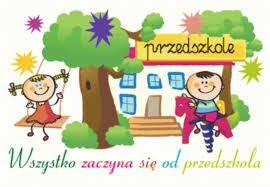 Informujemy, że otwieramy rekrutację na rok 2022/2023 kandydatów do grup przedszkolnych w Samorządowym Przedszkolu                 w Zespole Szkolno – Przedszkolnym w Dubiecku.Wychowanie przedszkolne obejmuje dzieci w wieku 3-6 lat (art. 14 ust. 1 ustawy o systemie oświaty). Natomiast art. 14 ust. 1b precyzuje, że w szczególnie uzasadnionych przypadkach dyrektor przedszkola może przyjąć dziecko, które ukończyło 2,5 roku.Zgodnie z harmonogramem postępowania rekrutacyjnego od dnia            21 lutego 2022r. do dnia 4 marca 2022 r. do godziny 15:00 prosimy o składanie wniosków o przyjęcie dziecka do grupy przedszkolnej.Wnioski o przyjęcie do grupy przedszkolnej, będą dostępne przy wejściu głównym do budynku przedszkolnego przy ul. Przemyskiej 10 A oraz          w  sekretariacie w budynku głównym przy ul. Przemyskiej 6. Wypełnione wnioski prosimy przekazać do sekretariatu.W dniu 14 marca 2022r. zostanie podana do publicznej wiadomości przez komisję rekrutacyjną, lista kandydatów zakwalifikowanych             i kandydatów niezakwalifikowanych do przedszkola.W dniach od 14 marca 2022 r. do dnia 21 marca 2022 r. oczekujemy pisemnego oświadczenia od rodzica/opiekuna dziecka, otwierdzenia woli przyjęcia kandydata do przedszkola.W razie pytań prosimy o kontakt telefoniczny od godz. 8 : 00 do godziny 15 : 00  pod numerem tel. 16 65 12 200 lub 16 65 12 080.ZAPRASZAMY!!!